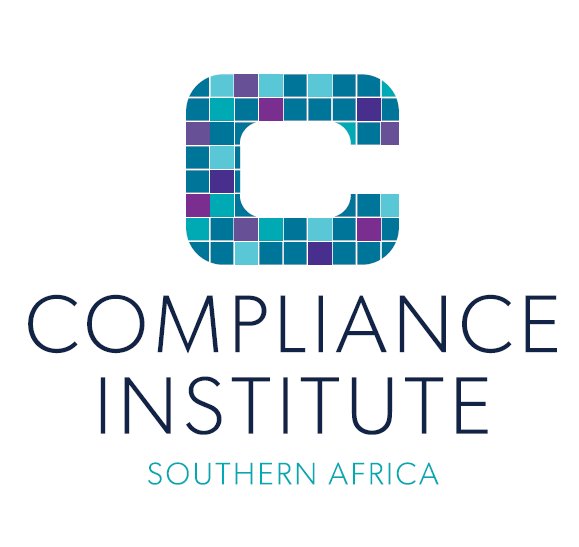 CPD APPLICATION OF RENEWAL FORM(single)Privacy Statement: We will only use the personal information you provide in this form to deliver our services to you, process payments, to administrate service delivery for training, education, professionalism, events, other products and services and the issuing of attendance confirmation or certificates and professional certificates. We will not be able to process your application without the provision of this information. If you have any questions about how we use your personal information, please send them to privacy@compliancesa.com.Compliance Institute SA CPD Renewal Application for Corporate, Private and Public ProvidersCPD provider detailsAll fields in the table below are compulsory. Please indicate Not Applicable where this is the caseCPD Approval format per event: Application process:Complete the Application form on the Institute website or contact professionalism@compliancesa.com  to obtain a copy.  Complete the form and submit all supporting documentation (attached to the application form) to professionalism@compliancesa.com. The application will be evaluated at the next meeting of the Education, Training and Professionalism committee. Please allow at least 2 weeks for processing.Once the application has been approved, an invoice will be rendered. The approval letter will reflect your CPD registration number if your application has been successful. Costs involved:The endorsement fees include the following:Administration costsQuality assurance costsAd hoc attendance of Compliance Institute representativesPublic Institutions and Private Providers Fees per CPD programme are as follows:A 10% penalty will be levied for applications that are made after the CPD activity has expired or commenced (and it is at the discretion of the institute to approve). A motivation will be required for later or overdue applications. The renewal date will only be application for the remaining months of the renewing period. The CPD activity will not be recognised for the CPD during the lapsed period. 15% VAT applied.The CPD fees cover the administration and quality assurance costs and ad hoc attendance by the Compliance Institute.Corporate businesses (In-house CPD sessions)15% VAT applied.The CPD fees cover the administration and quality assurance costs and ad hoc attendance by the Compliance Institute. STANDARD CONDITIONS IN THE AGREEMENT:All agreements will only be effective for 12 months; which the agreement can be annually renewed at the option of the Institute. Application for renewal must be submitted to Institute 1 month prior to expiry. All renewals of agreements will be subject to the formal endorsement process and criteria as detailed above; All risks associated with any CPD session or hosting of the event such as unpaid fees and cancellation of scheduled course or event at short notice, for whatever reason, will be borne by the training provider or the applicant and not the Compliance Institute.Evaluations must be conducted after each CPD intervention and provided to Institute within two weeks of the CPD session. The Institute may recommend remedial action and require relevant proof if applicable. All application fees must be received before the organisation will be recorded and advertised on the approved provider list for Compliance Institute CPD endorsement.Standard breach of contract clause.I, (Name and Surname) ___________________________________________ duly representing, ____________________________ (Organisation   Name) agree to the terms and conditions stipulated in this agreement.Date: _____________________________________Place: ________________________________Signature: _____________________________________Legal name of provider or companyTrading name of provider or companyVat No.Vat No.Company registration numberTax clearance Tax clearance YesYesNoAuthorized contact personName: Name: Name: Name: Name: Name: Name: Name: Name: Authorized contact personE-Mail: E-Mail: E-Mail: E-Mail: E-Mail: E-Mail: E-Mail: E-Mail: E-Mail: Authorized contact personCell Phone: 	Cell Phone: 	Cell Phone: 	Cell Phone: 	Cell Phone: 	Cell Phone: 	Cell Phone: 	Cell Phone: 	Cell Phone: 	Authorized contact personTelephone: Telephone: Telephone: Telephone: Telephone: Telephone: Telephone: Telephone: Telephone: Authorized contact personPosition in Provider/Company: Position in Provider/Company: Position in Provider/Company: Position in Provider/Company: Position in Provider/Company: Position in Provider/Company: Position in Provider/Company: Position in Provider/Company: Position in Provider/Company: Alternative contactName:Name:Name:Name:Name:Name:Name:Name:Name:Alternative contactE-Mail:E-Mail:E-Mail:E-Mail:E-Mail:E-Mail:E-Mail:E-Mail:E-Mail:Alternative contactCell Phone:	Cell Phone:	Cell Phone:	Cell Phone:	Cell Phone:	Cell Phone:	Cell Phone:	Cell Phone:	Cell Phone:	Alternative contactTelephone:Telephone:Telephone:Telephone:Telephone:Telephone:Telephone:Telephone:Telephone:Alternative contactPosition in Provider/Company:Position in Provider/Company:Position in Provider/Company:Position in Provider/Company:Position in Provider/Company:Position in Provider/Company:Position in Provider/Company:Position in Provider/Company:Position in Provider/Company:Type of BusinessUniversityAccredited training provider CorporateCorporateCorporateCorporateCorporateProfessional BodyProfessional BodyType of BusinessIndustry AssociationPartnershipIndustry AssociationPartnershipPrivate company/individualPrivate company/individualPrivate company/individualPrivate company/individualPrivate company/individualPrivate company/individualPrivate company/individualSETA/QCTO/Dept. of Higher Education accreditation (if applicable)Physical address of Head Office or Main OfficeWeb addressPostal AddressPostal AddressPostal CodePostal CodeProgramme approval detailProgramme approval detailChanges of programmeProgramme renewal titleCPD registration number of programmeTime FrameChanges in programmeContact detail confirmationFacilitatorDuration of programmePricing of programmeProvide supporting documentationAttach previous certificateAttach previous certificateDocuments based on changesDuration (Contact time)Fee for approval  Newsletter approvalR 650.00 per edition (incl.VAT)Articles approvalR 350.00 per article (incl.VAT)Annual registration per companyR 4,500.00 (incl.VAT)Application per CPD hourR 350.00 (incl.VAT)(E.g. Registered programme of 4 hours x R350.00 = R1,400.00 incl.VAT)Fee for approvalCorporate companies who offer in-house CPD programmes to their employees R13,000.00 per annum to offer unlimited CPD events (incl. VAT) * limit revision pending